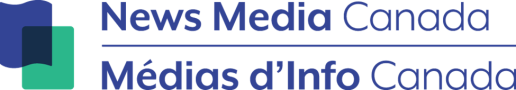 Niveler les règles du jeu en matière de numériqueSemaine de lobbyingDu 30 novembre au 4 décembre 2020Fiche de suivi des députésNom de l'éditeurNom du député(envoyé à)RéponseDate de la rencontreRemarques supplémentaires